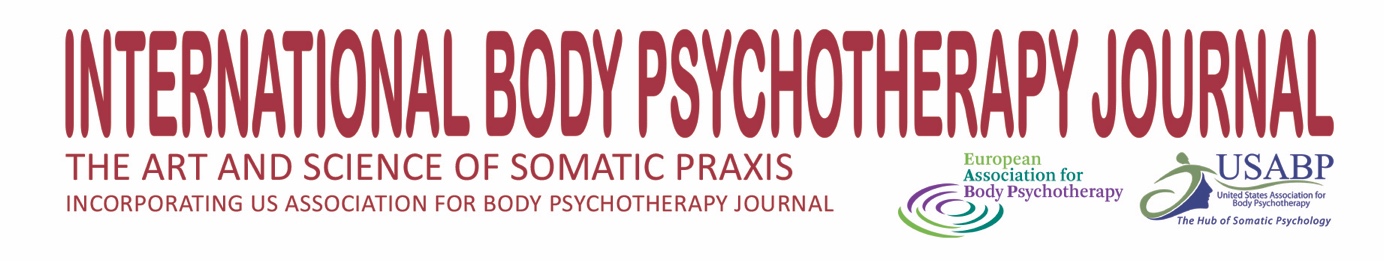 Eu sinto, logo existoMadlen AlgafariResumoEste é um fragmento retirado da introdução do livro Eu sinto, logo existo. Nele eu expresso minha gratidão a S. Keleman por dar-me a coragem e os argumento para defender a minha tese de que a inteligência emocional é mais importante hoje do que a inteligência racional. Palavras-chave: Inteligência emocional; Química e Alquimia; Física e Metafísica da vida emocional.  A graciosidade que veio ao meu encontro, ao encontrar Stanley KelemanSônia AndradeResumoA autora expressa sua gratidão pelo legado recebido ao aprender com a experiência enquanto frequentava os programas do Centro de Psicologia Formativa do Brasil e com suas interações com Stanley Keleman. Neste artigo ela aborda como o pensamento e método formativos oferecem a possibilidade de autoconhecimento, um crescimento pessoal e profissional a partir do que é experienciado pelo corpo. Palavras-chave: Stanley Keleman; Psicologia Formativa; corpo; recorporificar; encontro; graciosidade; intimidade; gratidão; ser humano.As lições inesquecíveis de Stanley KelemanComo Sermos Humanos por meio da Corporificação Voluntária de Nossa Vida em vez de Crescermos Passivamente por Ela. Christina BogdanovaNeste artigo eu apresento alguns aspectos do trabalho de Keleman que me fascinam e que têm importância prática e teórica para mim. Por sermos organismos pulsatórios nós formamos a nós mesmos e também a nossa vida; graças ao processo pulsatório nós organismos como estamos no mundo e podemos influenciar o modo que vivemos. Nossos corpos são os únicos narradores da história de nossas vidas e por os sentirmos e compreendermos nós podemos influenciar o nosso destino. Nós, humanos, somos uma fonte única de realidades autocriadoras. Nós somos participantes voluntários na criação das nossas experiências e consequências e podemos enriquecer nossas vidas aos fazermos novos padrões de ação e novos entendimentos da vida corporificada. A experiência corporificada do processo organizador, intrínseco por natureza, permite-nos tornarmo-nos seres humanos, para desenvolvermos e crescermos em vez de vivermos em estagnação, insatisfação e doença. Desta maneira, nós podemos conscientemente escolher trilhar a jornada formativa com os seus ‘cinco passos’ para uma melhor compreensão do nosso estado atual de ser, para uma evolução pessoal e para formam um self vivo sensível. Palavras-chave:  Stanley Keleman; pulsação; organismos pulsatórios; princípio organizador; experiência corporificada; jornada formativa; cinco passos; metodologia do COMO; processo de acordeão; somagrama; narrativa.Três camadas de minha relação com Stanley KelemanErica CavourResumo A autora fala de momentos importantes na sua relação com Stanley Keleman e sua Psicologia Formativa.Palavras-chave: Stanley Keleman; Psicologia Formativa; evolução humana; gratidão.Stanley Keleman: Memória, Amor e HonraLeila CohnResumoNeste artigo a autora fala a respeito de sua história com Stanley Keleman e como sua crescente parceria de cooperação levou à realização do projeto “Entrevistas com Stanley Keleman”. Este artigo contém um excerto da última entrevista.Palavras-chave: Psicologia Formativa; Dinâmica Quântica; Stanley Keleman; Processo Formativo; Experiência Humana; Incompletude; Evolução. Obrigado, StanleyTerry CooperStanley morreu assim como Stanley viveu, sem drama ou agitação, numa maneira ordenada e organizada. Ele sempre disse “o corpo sabe como morrer”. Palavras-chave: Stanley Keleman; Viver o Seu Morrer; relação com o Self.A anatomia segundo Keleman e o Processo FormativoUma abordagem para entender a humanidadeLigando as duas dimensões Anton DarakchievResumoEste artigo expressa a opinião de um médico, especializado em medicina interna do trabalho corporal de Stanley Keleman e sua compreensão da anatomia humana. Ele aponta para a contribuição do Processo Formativo e da Anatomia Emocional de Stanley Keleman para a compreensão do comportamento humano e a maneira de mudá-lo positivamente. Palavras-chave:  Anatomia; Processo Formativo; Anatomia Emocional; Stanley Keleman; Trabalho Somático; Visão biológica; Comportamento Humano; Psicoterapia CorporalStanley como escultorGene HendrixResumoEnquanto editor dos trabalhos de Keleman, Hendrix descreve como a escultura foi uma metáfora para o seu trabalho, o trabalho de dar forma para os diferentes estágios da vida. Para Stanley  esta era a jornada do herói, a jornada formativa. Palavras-chave: escultura enquanto metáfora; forma; jornada formativa.Stanley Keleman e as formas da existênciaPeter KralevResumoEste artigo é inspirado na atitude de Stanley Keleman em relação ao corpo humano, emoções e organismo – a forma completa da existencia psico-fisiológica. Esta existencia é uma série de formas – desde a história protoplasmática e o processo que forma a estrutura celular até as formas da vida humana. Formas, de acordo com Keleman, são manifestações de um processo único que inclui emoções, pensamento e história de vida numa estrutura, e são marcados por, entre outras coisas, o encontro de nosso mundo interno com o mundo externo. Na sua Psicologia Formativa, ele introduz ordem e formas que nós temos de organizar nós mesmos. Ao adotar a “jornada formativa”, uma pessoa se aproxima com suas profundezas num processo de transformação – psicológico e somático. E se há modos que deformam nossa integridade, há a metodologia do COMO para modelarmos a estrutura  deformada a fim de usarmos a nos mesmos com mais êxito. Palavras-chave: Stanley Keleman; formas; estrutura; existência; Psicologia Formativa; totalidade de pulsações; movimentos corporais; princípio do acordeão; modelo dos cinco passos.   A morte repentina de Keleman como um Catalisador do CrescimentoChristina A. Loeffel.ResumoEm 1989, Keleman descreveu a experiência organísmica da morte súbita e como nós podemos trabalhar com nossa estrutura somática para formarmos um fim pessoalizado em vez de sermos vividos pelas nossas reações herdadas e susto e choque. A autora descreve como ele usou esta conversa e o Esforço Muscular Cortical-Voluntário para ajudar a formar suas próprias respostas em relação à morte súbita de Keleman. Palavras-chave: Stanley Keleman; Psicologia FormativaTM, Morte Súbita; Choque; Luto. Corporificando a vida no envelhecimentoArtemis MarinhoO texto discorre a respeito de minha própria experiencia de envelhecer sob uma ótica somática.Palavras-chave: Stanley Keleman; Psicologia Formativa; Mulher Madura; Processo Formativo. O comportamento da Fáscia na FormaJohannes Carl Freiburg NetoResumoO texto relaciona parte de minhas conversas com Stanley Keleman sobre os estudos que eu tenho feito a respeito da fáscia enquanto um tecido mecanosensitivo e o esforço cortical-muscular voluntário .Palavras-chave: Stanley Keleman; Psicologia FormativaTM; Fáscia;  Mecanoreceptores; Propriocepção; Interocepção; Córtex; Astúcia. Intimidade somática – a mestra do Processo Formativo.Denise PassosResumoA intimidade somática é mestra do Processo Formativo, ela nos guia à direção de  uma vida pessoal, uma vida formativa. Intimidade é um agente no contínuo da pessoa formativa. Palavras-chave: Psicologia Formativa; Professor; intimidade; Dinâmica Quântica; subjetividade; Stanley Keleman.Memorial para Stanley KelemanCongresso EABP – Berlim, 6 de Setembro, 2018Ilse Schmidt ZimmermanResumoIlse Schmidt Zimmerman, ex-presidente da EABP (Associação Europeia de Psicoterapias Corporais) faz o seu tributo à Stanley Keleman no 16o Congresso Europeu de Psicoterapias Corporais em Berlim, descrevendo o seu legado teórico, e a contribuição que ele fez no campo das psicoterapias psicocorporais. Palavras-chave: psicoterapia corporal; Anatomia Emocional; diálogo corporificado; esforço muscular-cortical voluntário; processo formativo.Formando a vida após o derrame Alison Bons ShapiroResumoO impacto do trabalho de Keleman pode ser visto muito claramente na sua aplicação  para lidarmos com as mudanças súbitas de forma e função que resultam de uma lesão neurológica maior. Este artigo inicialmente descreve uma jornada pessoal na recuperação desta lesão usando as ferramentas da psicologia formativa. O artigo posteriormente discute como o autor inclui estas ferramentas em programas de treinamento para sobreviventes e cuidadores familiares tanto na presença quanto distantes do paciente. Estes programas de treinamento são designados a ensinar habilidades de automanejo para dar suporte à recuperação neurológica e formar uma vida pós-lesão.Palavras-chave: Derrama; lesão neurológica; Neuroplasticidade; Engajamento; Narrativas internas; Awareness sensória; Atenção; agência; Neurônios-espelho; autocompaixão. Menos é maisUm tributo à Stanley KelemanMax StreckerResumoEste artigo sumariza alguns dos aspectos principais  da Psicologia Formativa  e é uma análise pessoal dos encontros com Stanley Keleman e seu modo de trabalhar.Palavras-chave: Psicologia Formativa; Stanley Keleman; corporeidade; evolução Pessoal; Viver o Seu Morrer.À honra e memória de Stanley KelemanSonja H. SutherlandResumoSutherland descreve como Stanley influenciou profundamente a ela e à sua vida tanto no nível pessoal quanto profissional. Profissionalmente, ela traz seus anos de experiência e compreensão corporificada da perspectiva e metodologia formativa de Stanley Keleman para sua prática FeldenkraisTM e também para a criação do seu currículo social e emocional para crianças. Palavras-chave: Feldenkrais; Psicologia Formativa; pulsação; auto-influência.Minha jornada formativaIracema TeixeiraResumoEste texto é um relato pessoal – o compartilhamento de uma jornada em direção ao meu mundo pessoal. Eu falo de um crescimento pulsatório; a experiência de expansão e retração em mim mesmo, corporificando minha alma formativa e estabelecendo a fundação para a construção de meu adulto.Palavras-chave: Stanley Keleman; Psicologia FormativaTM; jornada; corpo; amor.  